UNIVERSIDADE DO EXTREMO SUL CATARINENSE - UNESCUNIDADE ACADÊMICA DE CIÊNCIAS DA SAÚDEPROGRAMA DE PÓS-GRADUAÇÃO EM SAÚDE COLETIVA (MESTRADO PROFISSIONAL)NOME DO ACADÊMICOTÍTULO DO TRABALHO: SUBTÍTULO SE HOUVERDissertação apresentada ao Programa de Pós-Graduação em Saúde Coletiva (Mestrado Profissional) da Universidade do Extremo Sul Catarinense - UNESC, como requisito para a obtenção do título de Mestre em Saúde Coletiva.Orientador: Prof(ª). Dr(ª). ....Coorientador: Prof(ª). Dr(ª). ....CRICIÚMA2015Dados Internacionais de Catalogação na PublicaçãoNOME DO ACADÊMICOTÍTULO DO TRABALHO: SUBTÍTULO SE HOUVEREsta dissertação foi julgada e aprovada para obtenção do Grau de Mestre em Saúde Coletiva na área de ..... no Programa de Pós-Graduação em Saúde Coletiva (Mestrado Profissional) da Universidade do Extremo Sul Catarinense.Criciúma, xx de ..............de 20xx. (data da defesa)BANCA EXAMINADORAProf. Fulano de Tal - Titulação - (Instituição) - OrientadorProf. Fulano de Tal -Titulação - (Instituição)Prof. Fulano de Tal - Titulação - (Instituição)Folha InformativaExemplo: As referências da dissertação foram elaboradas seguindo o estilo ABNT e as citações pelo sistema de chamada autor/data da ABNT.Este trabalho foi realizado no cenário de práticas da Atenção Básica de Saúde do município de Criciúma.Aqui você faz dedicatória àqueles(as) que julgar  merecedores(as). AGRADECIMENTOSNesta página deve constar o agradecimento àquelas pessoas ou instituições que marcaram de forma significativa a realização do seu trabalho. “Este espaço serve para você citar um pensamento de algum autor que tenha relação com a temática do seu trabalho.”AutorRESUMOConsiste na apresentação dos pontos relevantes de um texto. O resumo deve dar uma visão rápida e clara do trabalho; constitui-se em uma sequência de frases concisas e objetivas e não de uma simples enumeração de tópicos. Apresenta os objetivos do estudo, o problema, a metodologia, os resultados alcançados e a conclusão. O resumo deve destacar a contribuição da pesquisa realizada no contexto regional e da Saúde Coletiva. Deve ser digitado em espaço simples e sem parágrafos, não ultrapassando a 500 palavras.Palavras-chave: Vêm seguidas do resumo. São palavras representativas do conteúdo do trabalho, separadas entre si por ponto e finalizadas também por ponto. As palavras-chave devem ser oriundas dos Descritores em Ciências da Saúde (DECS), disponível pela Bireme (http://decs.bvs.br/), ou dos Medical Subject Headings (MeSH), disponível via Pubmed (http://www.ncbi.nlm.nih.gov/mesh).ABSTRACTTradução do resumo para o inglês. Deve ser digitado em espaço simples e sem parágrafos, não ultrapassando a 500 palavras. Deve ser elaborado somente na versão final da dissertação (após a defesa).Keywords: Vêm seguidas do Abstract. São as traduções das palavras-chaves para o inglês. Devem ser separadas entre si por ponto e finalizadas também por ponto. As keywords devem ser oriundas dos dos Descritores em Ciências da Saúde (DECS), disponível pela Bireme (http://decs.bvs.br/), ou dos Medical Subject Headings (MeSH), disponível via Pubmed (http://www.ncbi.nlm.nih.gov/mesh).LISTA DE ILUSTRAÇÕESFigura 1 – Prática de Yoga na UNESC	26LISTA DE TABELASTabela 1 – Pessoas residentes em domicílios particulares, por sexo e situação do domicílio – Brasil – 1980	25LISTA DE ABREVIATURAS E SIGLASABNT	Associação Brasileira de Normas TécnicasPMC 	Prefeitura Municipal de CriciúmaSUMÁRIO1 INTRODUÇÃO	231.1 SEÇÃO SECUNDÁRIA	231.2 SEÇÃO SECUNDÁRIA	231.2.1 Seção terciária	231.2.1.1 Seção quaternária	231.2.1.1.1 Seção quinária	232 OBJETIVOS	242.1 OBJETIVO GERAL	242.2 OBJETIVOS ESPECÍFICOS	243 MÉTODOS	254 RESULTADOS	264.1 SEÇÃO SECUNDÁRIA	264.2 SEÇÃO SECUNDÁRIA	264.2.1 Seção terciária	265 DISCUSSÃO	286 CONCLUSÃO / CONSIDERAÇÕES FINAIS	29APÊNDICE(S)	31APÊNDICE A – Avaliação numérica de células....	32ANEXO(S)	33ANEXO A – Representação gráfica de contagem de células	341 INTRODUÇÃO Delimita o assunto, define brevemente os objetivos do trabalho e as razões de sua elaboração (justificativa), bem como as relações existentes com outros trabalhos (breve revisão literatura). Apresenta o problema e as questões norteadoras ou hipóteses. Não deve antecipar conclusões e recomendações. O desenvolvimento do assunto é a parte mais importante do texto, onde é exigível raciocínio lógico e clareza. Apresenta os argumentos e demonstra o problema abordado; analisa os fatos ou as ideias; descreve e argumenta. Deve ser dividido em tantas seções e subseções quantas forem necessárias para o detalhamento da pesquisa.No Programa de Pós-Graduação em Saúde Coletiva (Mestrado Profissional), a extensão da Introdução deve ser de 7 a 20 páginas.Inicie o seu texto aqui1.1 SEÇÃO SECUNDÁRIAInicie o seu texto aqui1.2 SEÇÃO SECUNDÁRIAInicie o seu texto aqui1.2.1 Seção terciáriaInicie o seu texto aqui1.2.1.1 Seção quaternáriaInicie o seu texto aqui1.2.1.1.1 Seção quináriaInicie o seu texto aqui2 OBJETIVOS Apresentar nessa seção os objetivos gerais e/ou específicos que nortearam a pesquisa.2.1 OBJETIVO GERALInicie o seu texto aqui2.2 OBJETIVOS ESPECÍFICOSInicie o seu texto aqui3 MÉTODOSApresentar a metodologia da pesquisa: tipo de pesquisa (delineamento do estudo), contexto de realização, hipóteses/pressupostos, variáveis (dependente e independentes), local do estudo, população em estudo, critérios de inclusão e exclusão, amostra/número de participantes, análise estatística/análise de dados, procedimentos, logística, instrumentos/técnicas utilizados na coleta, e considerações éticas pertinentes.Inicie o seu texto aqui4 RESULTADOSO desenvolvimento do assunto é a parte mais importante do texto, onde é exigível raciocínio lógico e clareza. Nesta seção, deve figurar clara e ordenadamente os resultados do trabalho. Essa seção deve apresentar os dados analisados.Inicie o seu texto aqui4.1 SEÇÃO SECUNDÁRIAInicie o seu texto aqui4.2 SEÇÃO SECUNDÁRIAInicie o seu texto aquiTabela 1 – Pessoas residentes em domicílios particulares, por sexo e situação do domicílio – Brasil – 1980Fonte: Fundação Instituto Brasileiro de Geografia e Estatística - IBGE4.2.1 Seção terciáriaInicie o seu texto aquiFigura 1 – Prática de Yoga na UNESC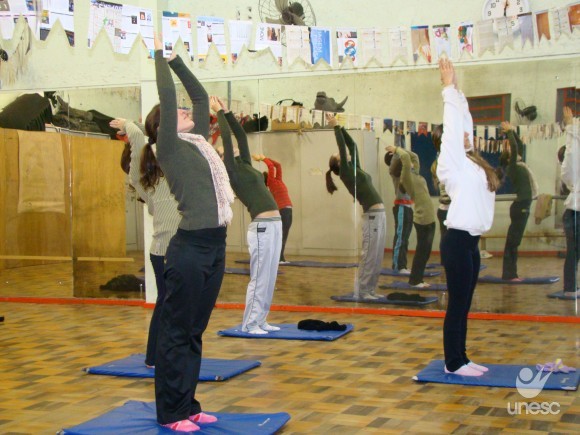  Fonte: Davi Carrer5 DISCUSSÃOA Discussão deverá conter a interpretação dos resultados e não apenas uma descrição dos resultados encontrados, comparando os resultados com a literatura correlata.  No Programa de Pós-Graduação em Saúde Coletiva (Mestrado Profissional), a extensão da discussão deve ser de no máximo 20 páginas.Inicie o seu texto aqui6 CONCLUSÃO / CONSIDERAÇÕES FINAISÉ parte final que se constitui de uma síntese interpretativa do trabalho desenvolvido, retomando-se as ideias mestras contidas no mesmo. Deve-se indicar se os objetivos foram alcançados, se a hipótese, se houver, foi comprovada. Nesta etapa do estudo, não se devem introduzir novos argumentos, apenas ater-se ao que foi estudado e apresentado no trabalho. Podem-se acrescentar recomendações, que são declarações concisas de ações julgadas necessárias, a partir das conclusões obtidas, bem como apontamentos de novos trabalhos.Inicie o seu texto aquiREFERÊNCIASElaboradas de acordo com as normas da ABNT ou Vancouver. Devem obrigatoriamente constar nesta lista todas as referências citadas no decorrer do trabalho com espaçamento simples e alinhamento à esquerda.  Quando as citações forem elaboradas no sistema AUTOR-DATA, as referências (ABNT ou Vancouver) devem ser apresentadas em ordem alfabética.  Quando as citações forem elaboradas no sistema numérico, as referências (ABNT ou Vancouver) devem ser numeradas e apresentadas de acordo com a ordem de ocorrência no texto.  Para o estilo ABNT, consultar o site  http://www.unesc.net/portal/capa/index/122/3617/ .Para o estilo Vancouver, consultar o site  http://www.bu.ufsc.br/ccsm/vancouver.html .Inicie a primeira referência aquiInicie a segunda referência aquiInicie a terceira referência aquiAPÊNDICE(S)APÊNDICE A – Avaliação numérica de células....ANEXO(S)ANEXO A – Representação gráfica de contagem de célulasA ficha catalográfica é confeccionada pela Biblioteca Central da UNESC.Tamanho: 7cm x 10,5cmFonte: Times New Roman 10,5Maiores informações em pelo e-mail rwe@unesc.net ou pelo telefone 3431 2592.Situação do domicílioTotalMulheresHomensTotal117.960.30159.595.33258.364.969Urbana79.972.93141.115.43938.857.492Rural37.987.37018.479.89319.507.477